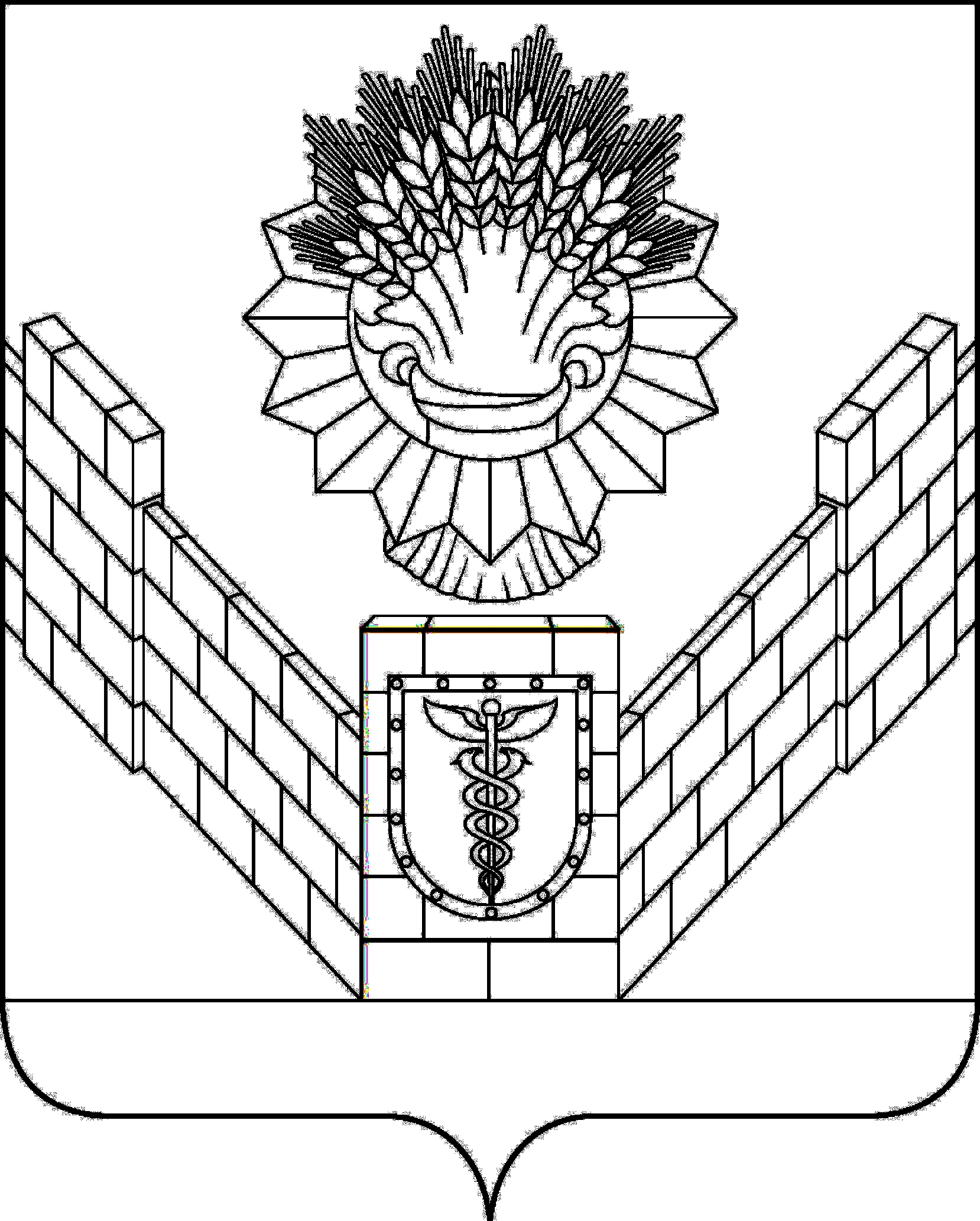 О ежегодном отчете главы Тбилисского сельского поселения Тбилисского района о результатах своей деятельности и деятельности администрации Тбилисского сельского поселения Тбилисского района за 2021 год	Заслушав и обсудив отчет главы Тбилисского сельского поселения Тбилисского района Стойкина Алексея Николаевича о результатах деятельности администрации Тбилисского сельского поселения Тбилисского района за 2021 год, руководствуясь статьями 35, 36 Федерального закона от 6 октября 2003 года № 131-ФЗ «Об общих принципах организации местного самоуправления в Российской Федерации», статьей 26, 58 устава Тбилисского сельского поселения Тбилисского района, Совет Тбилисского сельского поселения Тбилисского района р е ш и л:	1. Признать работу администрации Тбилисского сельского поселения Тбилисского района за 2021 год удовлетворительной.	2. Информацию председателя Совета Тбилисского сельского поселения Тбилисского района Самойленко Елены Борисовны о работе Совета Тбилисского сельского поселения Тбилисского района за 2021 год принять к сведению.	3. Отделу делопроизводства и организационно-кадровой работы администрации Тбилисского сельского поселения Тбилисского района (Воронкин): 	3.1. опубликовать настоящее решение в сетевом издании «Информационный портал Тбилисского района» и на официальном сайте администрации Тбилисского сельского поселения Тбилисского района в информационно-телекоммуникационной сети «ИНТЕРНЕТ».  	3.2. разместить отчет главы Тбилисского сельского поселения Тбилисского района о результатах своей деятельности и деятельности администрации Тбилисского сельского поселения Тбилисского района за 2021 год и информацию о работе Совета Тбилисского сельского поселения Тбилисского района за 2021 год на официальном сайте администрации Тбилисского сельского поселения Тбилисского района в информационно-телекоммуникационной сети «ИНТЕРНЕТ».	4. Решение вступает в силу со дня его опубликования.Председатель Совета Тбилисского сельского поселения Тбилисского района 				Е.Б. СамойленкоСОВЕТТБИЛИССКОГО СЕЛЬСКОГО ПОСЕЛЕНИЯТБИЛИССКОГО РАЙОНАРЕШЕНИЕот 18.02.2022                                                                                                         № 173ст-ца Тбилисская